Приложение № 2к извещению о проведении запроса котировокДоговор № _____на поставку дискового, поворотного, межфланцевого затвора с редуктором Tecofi VPE 4408 или эквивалентг. Нижний Тагил                                                                                                              «_____» _________ 2019 г.Нижнетагильское муниципальное унитарное предприятие «Горэнерго-НТ», именуемое в дальнейшем «Заказчик», в лице Директора Свахина Валерия Фотеевича, действующего на основании Устава, с одной стороны, и ____________________, именуемое  в дальнейшем «Поставщик», с другой стороны, именуемые в дальнейшем «Стороны», с соблюдением требований Федерального закона от 18.07.2011 № 223-ФЗ «О закупках товаров, работ, услуг отдельными видами юридических лиц» (далее – Федеральный закон № 223-ФЗ), в соответствии с протоколом __________________ от _________________г., заключили настоящий договор (далее – договор) о нижеследующем:1. ПРЕДМЕТ ДОГОВОРА1.1. Поставщик обязуется передать в собственность Заказчику дисковые поворотные, межфланцевые затворы с редуктором Tecofi VPE 4408 или эквивалент (далее по тексту – Товар), указанную в Спецификации (Приложение № 1) и Техническом задании (Приложение № 2) к договору, являющихся его неотъемлемой частью, а Заказчик обязуется принять и оплатить Товар в размере, порядке и сроки, установленные настоящим договором.1.2. Наименование, количество, ассортимент, основные характеристики, единица измерения, цена поставляемого Товара указывается в Спецификации (Приложение № 1) и Техническом задании (Приложение № 2), являющихся неотъемлемой частью настоящего договора.1.3. Поставщик гарантирует качество и безопасность поставляемого Товара в соответствии с требованиями договора, а также в соответствии с техническими регламентами, техническими условиями, стандартами, санитарно-эпидемиологическими правилами и иными нормативами, являющимися обязательными в отношении данного вида Товара в соответствии с законодательными и подзаконными актами, действующими на территории Российской Федерации на дату поставки и приемки Товара.1.4. Товар должен обеспечивать предусмотренную производителем функциональность. Товар должен быть пригоден для целей, указанных в договоре, а также для целей, для которых Товары такого рода обычно используются. 1.5. Поставщик гарантирует Заказчику, что Товар, поставляемый в рамках договора, является новым (Товаром, который не был в употреблении, не прошел ремонт, в том числе восстановление, замену составных частей, восстановление потребительских свойств), ранее не использованным, свободен от любых притязаний третьих лиц, не находится под запретом (арестом), в залоге.1.6.  Товар поставляется в упаковке, пригодной для данного вида Товара, обеспечивающей сохранность Товара при транспортировке, погрузочно-разгрузочных работах и хранении. Упаковка Товара возврату Поставщику не подлежит, Маркировка упаковки и (или) Товара должна содержать: наименование Товара, наименование фирмы-изготовителя, юридический адрес изготовителя, а также иную информацию, предусмотренную для маркировки данного вида Товара законодательными и подзаконными актами, действующими на территории Российской Федерации на дату поставки и приемки Товара.2. ЦЕНА ТОВАРА И ПОРЯДОК ОПЛАТЫ2.1. Цена договора составляет _____________ рублей __________ копеек, включая налог на добавленную стоимость.Сумма договора, подлежащая уплате Заказчиком Поставщику, уменьшается на размер налогов, сборов и иных обязательных платежей в бюджеты бюджетной системы Российской Федерации, связанных с оплатой договора, если в соответствии с законодательством Российской Федерации о налогах и сборах такие налоги, сборы и иные обязательные платежи подлежат уплате в бюджеты бюджетной системы Российской Федерации Заказчиком.Цена единицы Товара указана в Спецификации (Приложение № 1).2.2. В общую цену договора включены все расходы Поставщика, необходимые для осуществления им своих обязательств по договору в полном объеме и надлежащего качества, в том числе все подлежащие к уплате налоги, сборы и другие обязательные платежи, расходы на упаковку, маркировку, страхование, сертификацию, транспортные расходы по доставке Товара до места поставки, затраты по хранению Товара на складе Поставщика, стоимость всех необходимых погрузочно-разгрузочных работ, и иные расходы, связанные с поставкой Товара.2.3. По согласованию Сторон в ходе исполнения договора допускается снижение цены договора без изменения предусмотренных договором количества Товара, качества поставляемого Товара и иных условий договора.2.4. Оплата по договору производится в следующем порядке:2.4.1. Оплата производится в безналичном порядке путем перечисления Заказчиком денежных средств на указанный Поставщиком расчетный счет.2.4.2. Оплата осуществляется в рублях Российской Федерации за счет собственных средств Заказчика. 2.4.3. Датой оплаты считается дата списания денежных средств со счетов Заказчика. За дальнейшее прохождение денежных средств Заказчик ответственности не несёт.2.4.4. Расчет за поставленный Товар осуществляется после полной приемки Заказчиком Товара в течение 60 (шестидесяти) календарных дней со дня подписания Заказчиком накладной или универсального передаточного акта на основании представленных Поставщиком счета и счета-фактуры (при наличии), Товарной накладной или универсальных передаточных документов (УПД). 2.5. В случае если Заказчиком предъявлено требование Поставщику об уплате неустойки (штрафа, пени) и Поставщик не оплатил их добровольно, Заказчик вправе удержать суммы неустойки (штрафа, пени) из суммы окончательного расчета, причитающейся Поставщику.2.6. При заключении договора Заказчик по согласованию с Поставщиком вправе увеличить количество поставляемого товара на сумму, не превышающую разницы между ценой договора, предложенной Поставщиком при участии в процедуре закупке, и начальной (максимальной) ценой договора (ценой лота). При этом цена единицы товара не должна превышать цену единицы товара (по каждому виду товара), определяемую как частное от деления цены договора, указанной в заявке на участие в закупке на количество товара, указанное в извещении о проведении закупки.3. ПОСТАВКА И ПРИЕМКА ТОВАРА3.1. Товар по настоящему договору должен быть поставлен в течение 10 (десяти) календарных дней  со дня заключения договора. Дни и время поставок: в рабочие дни (кроме субботы, воскресенья и праздничных дней, которые официально считаются выходными в РФ) с 08:00 до 16:00 (время местное).3.2. Место поставки Товара: г. Нижний Тагил, ул. Крупской 5, (База механизации «НТ МУП Горэнерго-НТ»). 3.3. Поставщик не позднее, чем за 24 часа до момента поставки Товара должен уведомить Заказчика о планируемой отгрузке. Сообщение должно содержать ссылку на реквизиты договора, а также дату и планируемое время отгрузки. Сообщение может быть направлено Заказчику путем использования электронных или факсимильных средств связи. Адресом электронной почты для получения сообщений является: ge_nt@mail.ru. Номером факса для получения сообщений является: (3435)33-42-93.3.4. Поставщик одновременно с Товаром передает Заказчику документы, относящиеся к Товару, в том числе паспорта, сертификаты, счет-фактуру, накладную или универсальный передаточный документ (УПД) и иные документы в зависимости от типа Товара. Единицы измерения Товара указываются в Товарной накладной в соответствии со Спецификацией (Приложение № 1).Товарная накладная (ТН) или универсальный передаточный документ (УПД) должны быть предоставлены в трех подлинных экземплярах. Один экземпляр ТН или УПД подписывается Заказчиком в момент доставки Товара и подтверждает исключительно факт доставки Товара в место поставки. Еще два экземпляра ТН или УПД подписываются Заказчиком только после окончания приемки Товара.В случае нарушения Поставщиком указанного требования Заказчик вправе отказаться от приемки Товара (подписания накладной) вплоть до устранения таких нарушений.3.5. Приемка Товара осуществляется в месте поставки Товара.3.6. Экспертиза результатов приемки Товаров, предусмотренных договором, проводится Заказчиком своими силами, либо для подтверждения несоответствия могут привлекаться эксперты, экспертные организации.3.7. Приемка осуществляется уполномоченным представителем Заказчика в течение 15 (пятнадцати) рабочих дней после доставки Товара и получения соответствующих документов. Представители Поставщика вправе присутствовать при проведении приемки. Заказчик вправе создать приемочную комиссию, для проверки соответствия Товара требованиям, установленным договором. Проверка соответствия качества поставляемого Товара требованиям, установленным договором, может также осуществляться с привлечением экспертов, экспертных организаций. 3.8. Срок приемки товара не входит в срок поставки и является самостоятельным сроком для совершения действий, направленных исключительно на приемку товара Заказчиком. 3.9. Проверка соответствия Товара требованиям, установленным договором, осуществляется в следующем порядке:3.9.1. В присутствии представителей Заказчика, приемочной комиссии (в случае создания приемочной комиссии), экспертов, экспертных организаций (в случае привлечения к приемке экспертов, экспертных организаций) и Поставщика (если Поставщик направил своих представителей для участия в приемке) осуществляется проверка наличия сопроводительных документов на Товар, а также проверка целостности упаковки, вскрытие упаковки (в случае, если Товар поставляется в упаковке), осмотр Товара на наличие сколов, трещин, внешних повреждений. 3.9.2. После внешнего осмотра Товара осуществляется проверка Товара по количеству и комплектности путем пересчета единиц Товара (комплектующих) и сопоставления полученного количества с количеством Товара (комплектующих), указанным в Спецификации (Приложение № 1). Количество поступившего Товара (комплектующих) при его приемке определяется в тех же единицах измерения, которые указаны в Спецификации (Приложение № 1).Одновременно проверяется соответствие наименования, ассортимента и комплектности Товара, указанного в Спецификации (Приложение № 1), с фактическим наименованием, ассортиментом и комплектностью Товара и с содержащимся в сопроводительных документах на Товар.3.9.3. Товар должен быть поставлен полностью. Заказчик вправе отказаться от приемки партии Товара. Если Поставщик передал меньшее количество Товара (комплектующих), чем определено в Спецификации (Приложение № 1) Заказчик вправе потребовать передать недостающее количество Товара (комплектующих) или принять решение об одностороннем отказе от исполнения договора.  Заказчик также вправе принять Товар в меньшем количестве и отказаться от непоставленной части Товара.Если Поставщик передал Заказчику Товар в количестве, превышающем указанное в Спецификации (Приложение № 1), Заказчик вправе принять излишне поставленное количество товара с учетом положений п. 7.2.  настоящего договора, либо не осуществлять его приемку. В случае, если Заказчиком принято решение об отказе от приемки излишне поставленного Товара, он извещает об этом Поставщика в порядке, предусмотренном п. 3.9.7. договора.Поставщик обязан в течение 10 (десяти) дней с даты уведомления Заказчиком Поставщика об излишне поставленном Товаре, вывезти не принятый товар. По истечении указанного срока, если товар не будет вывезен Поставщиком, Заказчик принимает его на ответственное хранение. Стоимость ответственного хранения составляет 0,5% от цены договора за каждые сутки.3.9.4. При этом Заказчик вправе осуществить выборочную проверку качества Товара. В случае если при осуществлении выборочной проверки обнаружен Товар, качество которого не соответствует требованиям договора, результаты такой проверки распространяются на всю поставку.3.9.5. В случае обнаружения недостатков в качестве поставленного Товара, Заказчик непосредственно в ходе проведения приемки извещает об этом представителя Поставщика. В случае отсутствия уполномоченного представителя Поставщика уведомление о некачественной поставке направляется Поставщику в порядке, предусмотренном пунктом 3.9.7.  договора. 3.9.6. В случае если Поставщик не согласен с предъявляемой Заказчиком претензией о некачественной поставке, Поставщик обязан самостоятельно подтвердить качество Товара заключением эксперта, экспертной организации и оригинал экспертного заключения представить Заказчику. Выбор эксперта, экспертной организации осуществляется Поставщиком и согласовывается с Заказчиком. Оплата услуг эксперта, экспертной организации, а также всех расходов, в том числе связанных с транспортировкой, для экспертизы, осуществляется Поставщиком. 3.9.7. Обо всех нарушениях условий договора о количестве, об ассортименте, о качестве, комплектности, таре и (или) об упаковке Товара Заказчик извещает Поставщика не позднее 5 (пяти) рабочих дней с даты обнаружения указанных нарушений. Уведомление о невыполнении или ненадлежащем выполнении Поставщиком обязательств по договору составляется Заказчиком в письменной форме с указанием сроков по устранению допущенных Поставщиком нарушений, вручается Поставщику под расписку. В случае отсутствия уполномоченного представителя Поставщика уведомление о нарушениях условий договора направляется Поставщику по электронному адресу, указанному в настоящем договоре. Документы, направленные по электронной почте считаются врученными в первый рабочий день, следующий за датой отправки электронного письма. Выполнение Заказчиком вышеуказанных требований считается надлежащим уведомлением Поставщика. 3.9.8. Поставщик в установленный в уведомлении срок обязан устранить все допущенные нарушения. Если Поставщик в установленный срок не устранит нарушения, Заказчик вправе предъявить Поставщику требование о возмещении своих расходов на устранение недостатков Товара и (или) направить Поставщику требование о расторжении договора по соглашению Сторон и (или) принять решение об одностороннем отказе от исполнения договора).3.10. По окончании приемки товара оформляется Товарная накладная или универсальный передаточный акт, которые составляются Поставщиком и подписываются Заказчиком и Поставщиком в течение 3 рабочих дней после завершении приемки. 3.11. Риск случайной гибели или случайного повреждения Товаров до окончания их приемки (до подписания ТН или УПД с подтверждением приемки Товара) Заказчиком несет Поставщик. 3.12. Нарушение Поставщиком срока поставки Товара, определенного п. 3.1. настоящего договора, на 3 (три) и более рабочих дней является существенным нарушением настоящего договора.4. ГАРАНТИЙНОЕ ОБСЛУЖИВАНИЕ ТОВАРА4.1. Поставщик гарантирует поставку всего Товара надлежащего качества и ручается за отсутствие в Товаре в момент его передачи недостатков, снижающих его стоимость или пригодность для целей, предусмотренных в договоре.Качество Товара должно соответствовать стандартам Российской Федерации, техническим регламентам и техническим условиями завода-изготовителя.4.2. Гарантийные сроки на Товар устанавливаются в документации на Товар (паспорте), либо в стандартах и технических условиях, но в любом случае не менее срока, установленного заводом-изготовителем.Если в документации, стандартах или технических условиях гарантийные сроки не установлены, они устанавливаются сроком не менее 1 (одного) года с момента поставки Товара.4.3. Поставщик гарантирует качество Товара в целом, включая составные части и комплектующие изделия. Гарантийный срок на комплектующие изделия и составные части считается равным гарантийному сроку на основное изделие и истекает одновременно с истечением гарантийного срока на это изделие, если иное не предусмотрено стандартом или техническими условиями на основное изделие.4.4. В случае обнаружения дефекта в период гарантийного срока, Покупатель извещает об этом Поставщика. Извещение составляется Заказчиком в письменной форме и направляется Поставщику по электронному адресу, указанному в настоящем договоре. Документы, направленные по электронной почте считаются врученными в первый рабочий день, следующий за датой отправки электронного письма. Выполнение Заказчиком вышеуказанных требований считается надлежащим уведомлением Поставщика. 4.5. В случае выявления дефектов в Товаре в течение гарантийного срока, Заказчик вправе по своему выбору потребовать от Поставщика:соразмерного уменьшения покупной цены;безвозмездного устранения недостатков товара в разумный срок;возмещения своих расходов на устранение недостатков товара.При этом срок устранения недостатков, возврата разницы в цене, возмещений расходов устанавливается Заказчиком с учетом того, что поставляемый товар необходим для обеспечения бесперебойного и надежного теплоснабжения города. В случае существенного нарушения требований к качеству товара (обнаружения неустранимых недостатков, недостатков, которые не могут быть устранены без несоразмерных расходов (более 50 000,00 рублей) или затрат времени (более 15 календарных дней), или выявляются неоднократно (два и более раза), либо проявляются вновь после их устранения, и других подобных недостатков) Заказчик вправе по своему выбору:отказаться от исполнения настоящего договора и потребовать возврата уплаченной за товар денежной суммы;потребовать замены товара ненадлежащего качества товаром, соответствующим договору.В случае устранения дефектов в Товаре, на который установлен гарантийный срок эксплуатации, этот срок продлевается на время, в течение которого Товар не использовался из-за обнаруженных дефектов. При замене изделия в целом гарантийный срок исчисляется заново со дня замены.4.6. Гарантийное обслуживание включает в себя бесплатное устранение скрытых заводских дефектов.4.7. При спорных вопросах о причинах возникновения дефектов в Товаре Поставщик оставляет за собой право провести техническую экспертизу.4.8. Поставщик обязуется в течение 5 (пяти) суток после получения извещения или уведомления о выявленном в момент приемки или в период гарантийного срока дефекте направлять своих представителей на место эксплуатации Товара Заказчиком для выяснения причин возникновения дефекта. После осмотра и заключения представителя Поставщика между ним и представителем Заказчика составляется акт о характере дефекта, причинах его возникновения и сроках его бесплатного устранения.4.10. В случае неприбытия представителей Поставщика в указанный срок, Заказчик составляет акт в одностороннем порядке, и в таком случае данный акт будет являться основанием для предъявления Поставщику требований, предусмотренных законом и настоящим Контрактом, а также для возмещения Покупателю расходов на устранение недостатков.5. ОТВЕТСТВЕННОСТЬ СТОРОН5.1. За неисполнение или ненадлежащее исполнение обязательств по настоящему договору Стороны несут ответственность в соответствии с действующим законодательством Российской Федерации.	5.2. В случае просрочки исполнения Поставщиком обязательств (в том числе гарантийного обязательства), предусмотренных договором, а также в иных случаях неисполнения или ненадлежащего исполнения Поставщиком обязательств, предусмотренных договором, Заказчик направляет Поставщику требование об уплате неустоек (штрафов, пеней).5.3. Пеня начисляется за каждый день просрочки исполнения Поставщиком обязательства, предусмотренного договором, в размере 0,1% от цены договора.5.4. За каждый факт неисполнения или ненадлежащего исполнения Поставщиком обязательств, предусмотренных договором, за исключением просрочки исполнения обязательств (в том числе гарантийного обязательства), предусмотренных договором, Поставщик обязан уплатить штраф. Размер штрафа составляет 10% от цены договора.5.5. Общая сумма начисленной неустойки (штрафов, пени) за неисполнение или ненадлежащее исполнение Поставщиком обязательств, предусмотренных договора, не может превышать цену договора.5.6. Сторона освобождается от уплаты неустойки (штрафа, пени), если докажет, что неисполнение или ненадлежащее исполнение обязательства, предусмотренного договором, произошло вследствие непреодолимой силы или по вине другой стороны.5.7. Заказчик вправе удержать из суммы обеспечения исполнения обязательств по договору, а также из цены договора начисленные пени, штрафы, неустойку. 5.8. Уплата штрафных санкций не освобождает стороны от исполнения обязательств или устранения нарушений.6. ФОРС-МАЖОР6.1. Стороны освобождаются от ответственности за частичное или полное неисполнение обязательств по настоящему договору, если таковые явились следствием действия обстоятельств непреодолимой силы, не поддающихся разумному контролю Сторон, возникших после заключения настоящего договора, а также объективно препятствующих полному или частичному выполнению Сторонами своих обязательств по настоящему договору, включая, но, не ограничиваясь перечисленным, войны, военные действия любого характера, блокады, забастовки, землетрясения, наводнения, пожары и другие стихийные бедствия, а также запрет компетентных государственных органов на действия Сторон или существенные изменения в законодательстве, затрагивающие условия или порядок исполнения договора. Срок исполнения Сторонами договорных обязательств отодвигается соразмерно времени действия таких обстоятельств.6.2. Сторона, для которой создалась невозможность исполнения обязательств по договору в силу вышеуказанных причин, должна без промедления письменно известить об этом другую Сторону в течение 10 (десяти) рабочих дней с момента наступления таких обстоятельств. Доказательством указанных в извещении фактов должны служить документы, выдаваемые компетентными государственными органами или торгово-промышленной палатой, расположенной по месту расположения Стороны договора, для которой создалась невозможность исполнения обязательств по договору. Допускается извещение по факсимильной связи с обратным уведомлением о получении сообщения.6.3. Неизвещение или несвоевременное извещение другой Стороны, согласно п. 6.2 настоящего договора, влечет за собой утрату права ссылаться на эти обстоятельства.6.4. Если указанные в п. 6.1 настоящего договора обстоятельства продлятся более трех месяцев, то каждая Сторона имеет право расторгнуть договор в одностороннем порядке, известив письменно об этом другую Сторону за 10 (десять) календарных дней до даты предполагаемого расторжения. В этом случае действие договора прекращается с момента получения этого извещения другой Стороной при условии оплаты причитающихся сумм за фактически поставленный Товар.7. ИЗМЕНЕНИЕ И РАСТОРЖЕНИЕ ДОГОВОРА7.1. Изменение договора допускается по соглашению сторон с учетом особенностей, установленных настоящим договором.7.2. По соглашению сторон может быть изменен предусмотренный договором объем товаров (увеличен, уменьшен). При увеличении объема Заказчик по согласованию с Поставщиком вправе изменить цену договора пропорционально изменяемому объему товаров, а при внесении соответствующих изменений в договор в связи с уменьшением количества товаров Заказчик обязан изменить цену договора пропорционально изменяемому объему. Цена единицы дополнительно поставляемого или при уменьшении количества поставляемого товара  должна определяться как частное от деления первоначальной цены договора (отдельно по каждому виду товаров) на предусмотренное в договоре количество такого товара.Увеличение объема товаров допускается в размере не более чем на 25% от цены заключенного договора.7.3. Сроки исполнения обязательств по договору могут быть изменены в случае, если необходимость изменения сроков вызвана обстоятельствами непреодолимой силы, увеличением объема товаров, требующего увеличения такого срока для поставки дополнительного объема товаров, по соглашению сторон или инициативе Заказчика.7.4. Цена договора может быть изменена в случаях:7.4.1. уменьшения только цены без изменения иных условий договора;7.4.2. в случае увеличения объема товаров.7.5. При исполнении договора по согласованию Заказчика с Поставщиком допускается поставка товара, качество, технические и функциональные характеристики (потребительские свойства) которого являются улучшенными по сравнению с таким качество и такими характеристиками товара, указанными в договоре.7.6. Не допускается перемена стороны по договору за исключением случаев, если новая сторона является правопреемником старой стороны по такому договору вследствие реорганизации юридического лица в форме преобразования, слияния или присоединения.7.7. Расторжение договора допускается по соглашению Сторон, по решению суда, а также в случае одностороннего отказа Стороны договора от его исполнения.7.8. Основания для отказа от исполнения договора в одностороннем порядке:7.8.1. если Поставщик не передал товар Заказчику срок, предусмотренный п. 3.1 настоящего договора;7.8.2. если Поставщик не передал Заказчику принадлежности для товара, либо документы, касающиеся товара, в срок, предусмотренный п. 3.4 настоящего договора.7.8.3. если Поставщик передал товар, качество которого не соответствует условиям  настоящего договора, и выявленные недостатки не могут быть устранены в приемлемый для Покупателя срок.7.8.4. если в течение гарантийного срока выявлены недостатки, которые не могут быть устранены в приемлемый для Покупателя срок.7.8.5. если в течение установленного Заказчиком срока Поставщик не доукомплектовал поставленный Товар7.8.6. в иных случаях, предусмотренных действующим законодательством.7.8. Заказчик вправе принять решение об одностороннем отказе от исполнения договора по основаниям, предусмотренным Гражданским кодексом Российской Федерации для одностороннего отказа от исполнения отдельных видов обязательств. До принятия такого решения Заказчик вправе провести экспертизу поставленных Товаров с привлечением экспертов, экспертных организаций.7.9. Если Заказчиком проведена экспертиза поставленного Товара с привлечением экспертов, экспертных организаций, решение об одностороннем отказе от исполнения договора принимается Заказчиком исходя из результатов экспертизы поставленного Товара.7.10. Решение Заказчика об одностороннем отказе от исполнения договора не позднее чем в течение трех рабочих дней с даты принятия указанного решения, направляется Поставщику по электронному адресу, указанному в настоящем договоре. Документы, направленные по электронной почте считаются врученными в первый рабочий день, следующий за датой отправки электронного письма. Выполнение Заказчиком вышеуказанных требований считается надлежащим уведомлением Поставщика. 7.11. Решение Заказчика об одностороннем отказе от исполнения договора вступает в силу и договор считается расторгнутым с даты надлежащего уведомления Заказчиком в порядке предусмотренном п. 7.10 настоящего договора Поставщика об одностороннем отказе от исполнения договора.7.12. Поставщик вправе принять решение об одностороннем отказе от исполнения договора по основаниям, предусмотренным Гражданским кодексом Российской Федерации для одностороннего отказа от исполнения отдельных видов обязательств. Решение Поставщика об одностороннем отказе от исполнения договора не позднее чем в течение трех рабочих дней с даты принятия такого решения, направляется Заказчику по электронному адресу, указанному в настоящем договоре с последующим направлением оригинала по почте с уведомление о вручении или нарочно. Датой такого надлежащего уведомления признается дата получения Поставщиком подтверждения о вручении Заказчику указанного уведомления.7.13. Расторжение договора по соглашению Сторон совершается в письменной форме и возможно на любой стадии исполнения договора, в том числе в период течения гарантийного срока.7.14. Требование о расторжении договора может быть заявлено Стороной в суд только после получения отказа другой Стороны на предложение расторгнуть договор либо неполучения ответа в течение 10 (десяти) дней с даты получения предложения о расторжении договора.7.15. В случае если Заказчиком или Поставщиком принято решение об одностороннем отказе от исполнения договора, или договор расторгнут по соглашению сторон Поставщик обязан в течение 10 (десяти) дней с даты уведомления об одностороннем отказе от исполнения договора (или расторжении договора по соглашению сторон) вывезти не принятый товар. По истечении указанного срока, если товар не будет вывезен Поставщиком, Заказчик принимает его на ответственное хранение. Стоимость ответственного хранения составляет 0,5% от цены договора за каждые сутки.8. РАССМОТРЕНИЕ СПОРОВ8.1. Все споры и разногласия, возникшие в результате исполнения настоящего договора, Стороны будут пытаться урегулировать путем переговоров. Соблюдение претензионного порядка является обязательным. Срок ответа на претензию – 10 календарных дней с момента ее получения.8.2. В случае невозможности урегулирования споров и разногласий путем переговоров споры передаются на разрешение Арбитражного суда Свердловской области.9. СРОК ДЕЙСТВИЯ ДОГОВОРА9.1. Настоящий договор вступает в силу с момента подписания его обеими Сторонами и действует до 31.12.2019 г., а в части оплаты, возмещения убытков, выплаты штрафных санкций, исполнения гарантийных обязательств – до полного исполнения Сторонами своих обязательств по договору.10. ПРОЧИЕ УСЛОВИЯ И ПОЛОЖЕНИЯ10.1. Все уведомления и сообщения должны направляться в письменной форме. Сообщения будут считаться полученными надлежащим образом, если они направлены заказным письмом, по телеграфу, телетайпу, телексу, телефаксу, электронной почте или доставлены лично по юридическим (почтовым) адресам сторон с получением под расписку соответствующими должностными лицами.10.2. Стороны предусматривают, что подписание настоящего договора (а также документов, связанных с заключением, изменением и расторжением договора) допускается при помощи передачи средствами факсимильной и/или электронной связи, при этом стороны признают действительными такие документы вплоть до обмена подлинниками.10.3. Вся документация, связанная с исполнением настоящего Договора, направляется в письменной форме по электронной почте по адресу, указанному в настоящем договоре, с последующим направлением оригиналов нарочно или заказным письмом по адресу Стороны, указанному в настоящем договоре. В случае отправления уведомлений посредством электронной почты уведомления считаются полученными Стороной в день их отправки.10.4. В случае изменения наименования, адреса места нахождения или банковских реквизитов Стороны, она письменно извещает об этом другую Сторону в течение 10 рабочих дней с даты такого изменения.10.5. Приложениями к настоящему договору являются: Приложение № 1 «Спецификация»;Приложение № 2 «Техническое задание».11. РЕКВИЗИТЫ СТОРОНПриложение № 1к договору № ______ от «____» ________2019г.СпецификацияНаименование и количество Товара, стоимость единицы Товара:Приложение № 2к договору № ______ от «____» ________2019г.ТЕХНИЧЕСКОЕ ЗАДАНИЕна поставку дискового поворотного, межфланцевого затвора с редуктором Tecofi VPE 4408 или эквивалентаСпецификацияТаблица №1Дополнительные требования к поставляемому товаруПоставляемый товар является новым (товаром, который не был в употреблении, в ремонте, в том числе который не был восстановлен), а также товар не обременен правами третьих лиц и не должен быть с консервации. Товар не имеет механических и других повреждений. Не ранее 2019 года изготовления. Товар сопровождается сертификатами качества завода изготовителя, паспортами и прочими документами, необходимыми и достаточными для осуществления купли-продажи данного товара.Место поставки: г. Нижний Тагил, ул. Крупской, 5 (База механизации НТ МУП Горэнерго-НТ).Дни и время поставок: В рабочие дни (кроме праздничных дней, которые официально считаются выходными в РФ) с понедельника по четверг  с 8:00 до 16:00 и в пятницу с 8:00 до 15:00(время местное).Условие поставки: Транспортные расходы по поставке относятся на поставщика и должны быть включены в стоимость товара. Срок поставки: Товар должен быть поставлен в течение 10 (десяти) календарных дней со дня заключения договора. Гарантийные обязательства: Гарантийный срок эксплуатации не менее 12 месяцев со дня ввода в эксплуатацию или не менее 18 месяцев со дня выпуска (со дня поставки).ЗаказчикПоставщикНижнетагильское муниципальное унитарное предприятие «Горэнерго-НТ» ИНН 6623090236КПП 662301001ОГРН 1126623013461Юридический адрес: 622002 г. Нижний Тагилул. Черных д.19Телефон/факс: 8 (3435) 48 - 68 - 14Эл.почта: ge_nt@mail.ruрасчетный счет 40701810201280003948в филиале ПАО Банк ВТБ г. Екатеринбургкорр. сч 30101810400000000952 БИК 046577952 Директор НТ МУП «Горэнерго-НТ»_________________________ В.Ф. Свахин№, п/п.Наименование товараЕдиница измеренияКоличествоЦена единицы (с учетом НДС), руб.Сумма (с учетом НДС), руб.1234Итого:Итого:Итого:Итого:Итого:От Заказчика:Директор НТ МУП «Горэнерго-НТ»______________________ В.Ф. СвахинМ.П. «_____» _____________ 2019 г.От Поставщика:______________________(должность)_____________________ (Ф.И.О.)М.П. (при наличии печати)«_____» _____________ 2019 г.№Наименование товараТехнические характеристики (конкретные показатели)Количество, шт.1Дисковый поворотный, межфланцевый затвор с редуктором Tecofi VPE 4408 или эквивалентНоминальный проход DN500,Номинальное давление PN-1,0МПа (10кг/см2)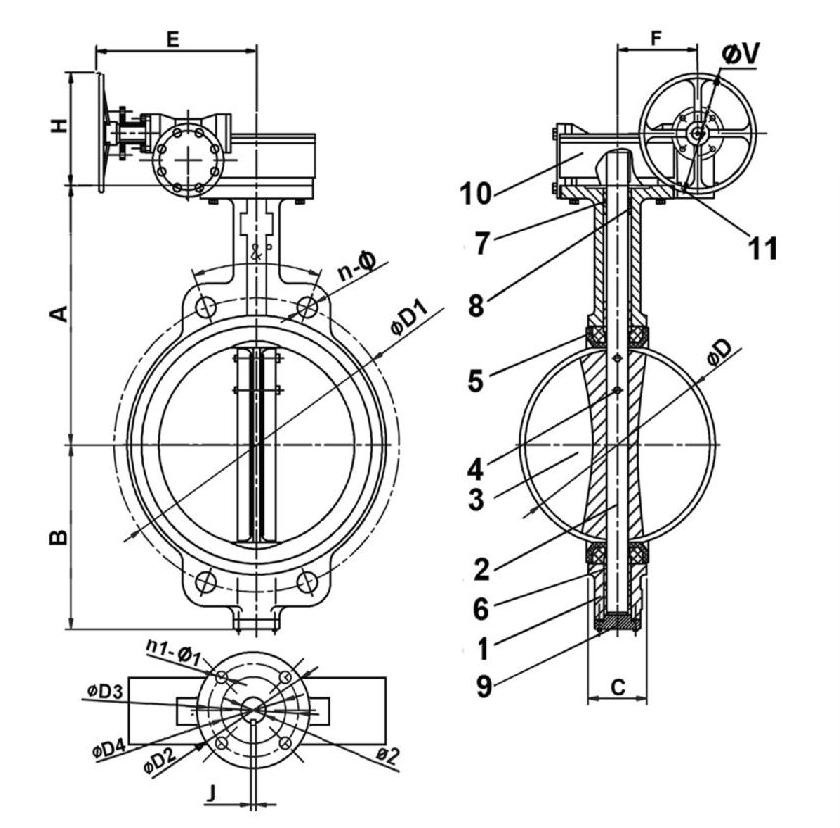 Мат-ал корпуса (1): ковкий чугун с шаровидным графитом EN-GJS-400-15Мат-ал диска (3): ковкий чугун с шаровидным графитом EN-GJS-400-15Мат-ал манжеты (5): жаростойкий ЭПДММат-ал штока (2): нержавеющая сталь 410Мат-ал шпонки (4): нержавеющая сталь 410Мат-ал вкладыша (6): медный сплавМат-ал кольцевой прокладки (7): нитрилМат-ал вкладыша (8): медный сплавМат-ал крышки (9): ковкий чугунМат-ал корпуса редуктора: (10): ковкий чугунМат-ал штурвала редуктора: (11): ковкий чугунРазмеры фланцевого соединения:n-Ø = 20-28 мм.ØD1 = 620 мм.Ширина затвора:C = 127 мм.Рабочая температура: Температура раб. среды: от -150С  до +1300С (в заявке участник закупки указывает температуру рабочей среды, которая не должна быть менее  заданного Заказчиком максимального значения температуры рабочей среды)Кратковременная максимальная  температура раб. среды: от -300С  до +1500С (в заявке участник закупки указывает кратковременную максимальную температуру рабочей среды, которая не должна быть менее  заданного Заказчиком максимального значения температуры рабочей среды)Масса: не менее 126  кг (в заявке участник закупки указывает конкретный показатель)Тип управления: ручное, через редукторКрепление редуктора: через монтажный фланец ISO F14 по ISO 5210Размеры монтажного фланца:n1-Ø1 = 4-18 мм.ØD2 = 175 мм.ØD3 = 140 мм.ØD4 = 100 мм.Методы испытаний на двухстороннюю герметичность должны соответствовать нормам: EN 12266-1, et ISO 5208, DIN 3230, BS 5154 корпус: 15 барседло: 11 барСтроительная длинна должна соответствовать нормам: EN 558-1 серия 20, ISO 5752 серия 20, DIN 3202;Межфланцевое соединение ISO PN10 по норме EN 1092-26От Заказчика:Директор НТ МУП «Горэнерго-НТ»______________________ В.Ф. СвахинМ.П. «_____» _____________ 2019 г.От Поставщика:______________________(должность)_____________________ (Ф.И.О.)М.П. (при наличии печати)«_____» _____________ 2019 г.